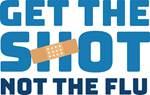 COVID-19 has made it more important than ever to get your flu shot.The City and its unions offer FREE flu shots to municipal employees and their families. For more information, visit on.nyc.gov/wwnycflu.